G.B.R. DEGREE COLLEGE (P.G.COURSES), ANAPARTHICOMPUTER LABS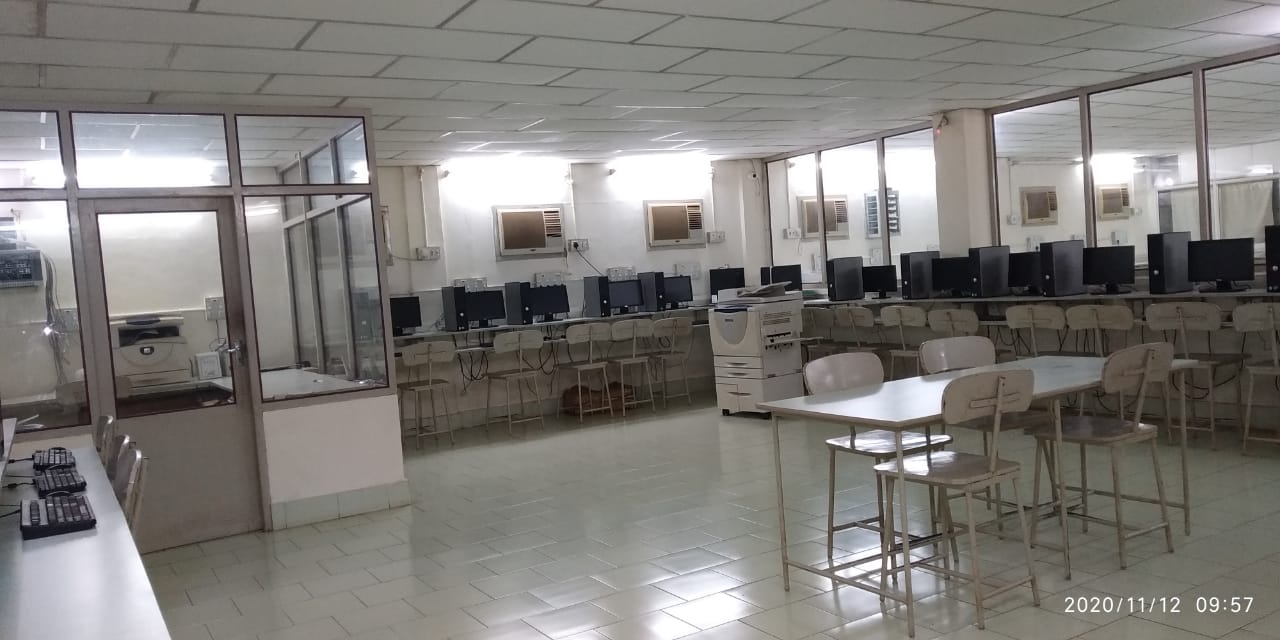 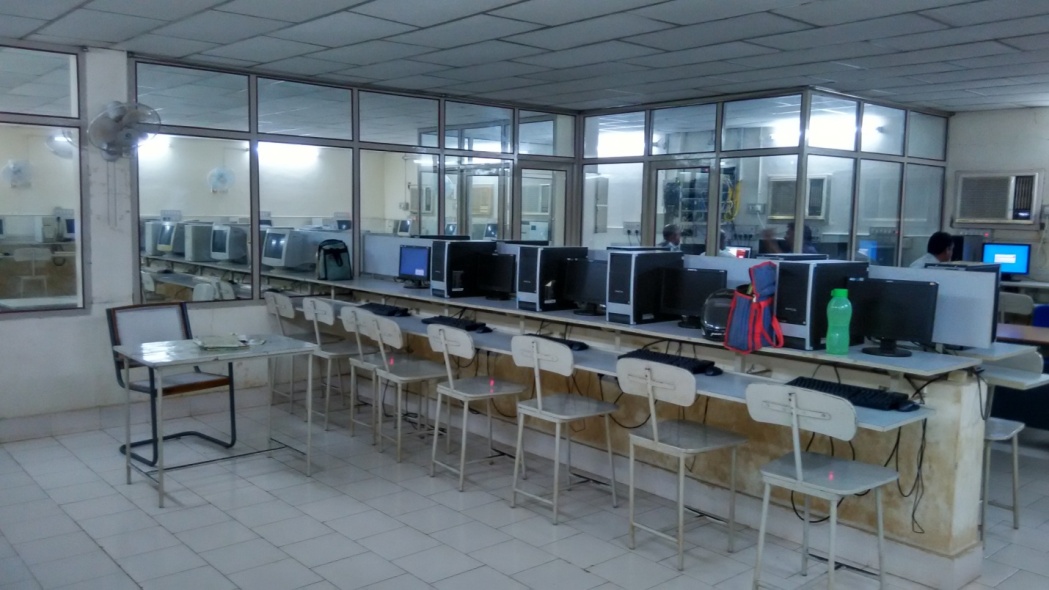 